Challenge René PRADA 
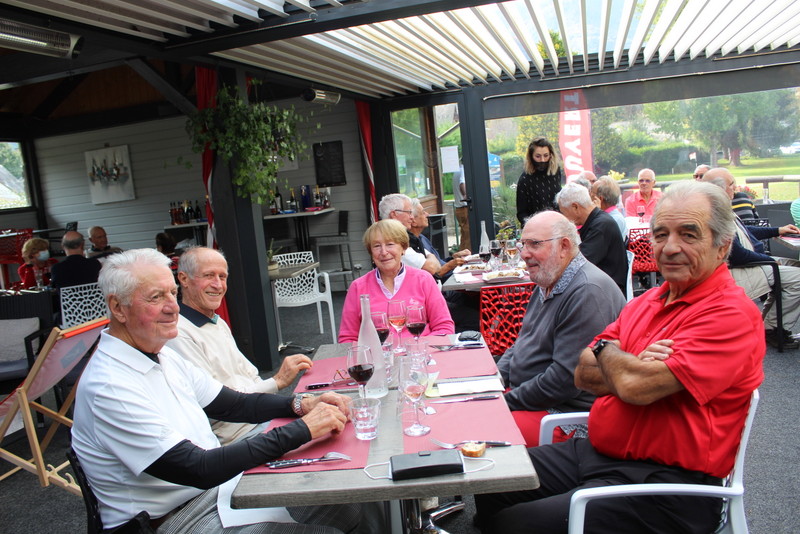 Résultats du 9 octobre 2020 au golf de luchon1ère Série DAMES  1° prix  Brut :  Renée  GASQUET      golf de  Fiac   
 
 1° prix  Net  : LABORIE  Monique                    golf de THALES
       2° prix  Net :  CLERET  Michelle                golf de  Fiac
           3°prix Net :  JACKEL  Simone                 golf de Teoula

1ère Série : Hommes                                    
  1° prix  Brut   : BOMPARD  Yannick           golf de Luchon      
 
  1° prix  Net    : SEGUI  Yvan                         golf de Fiac
         2° prix   :   BERGE  J.Pierre                     golf de Montauban
   2ème  Série : Hommes  
  1° prix  Brut   : BERGAMO  Daniel                        golf de Montauban
         2° prix   :  BAJON  Alain                                  golf de LaRamée             
 
  1° prix  Net    :  DURRIEUX  Pierre                           golf de Luchon
         2° prix     : GASQUET  Gérard                             golf de Fiac 
              3°prix  :   LAHAILLE  Aimé                           golf de MLas MartinesConcours d’approche :  BERTRY  J.Jacques
 
Prochaine Compétition :        Golf de Palmola  le vendredi 23 Octobre 2020